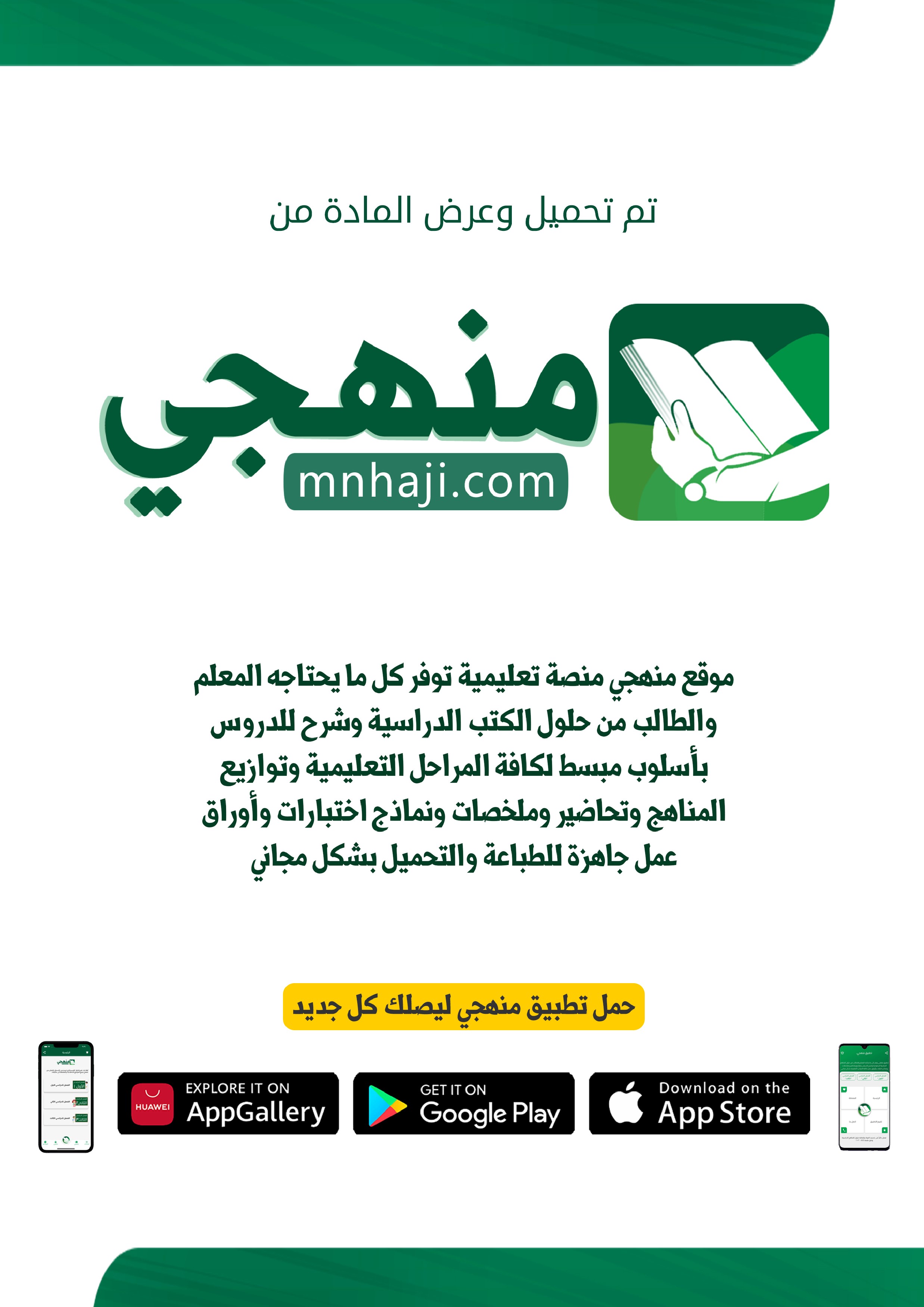 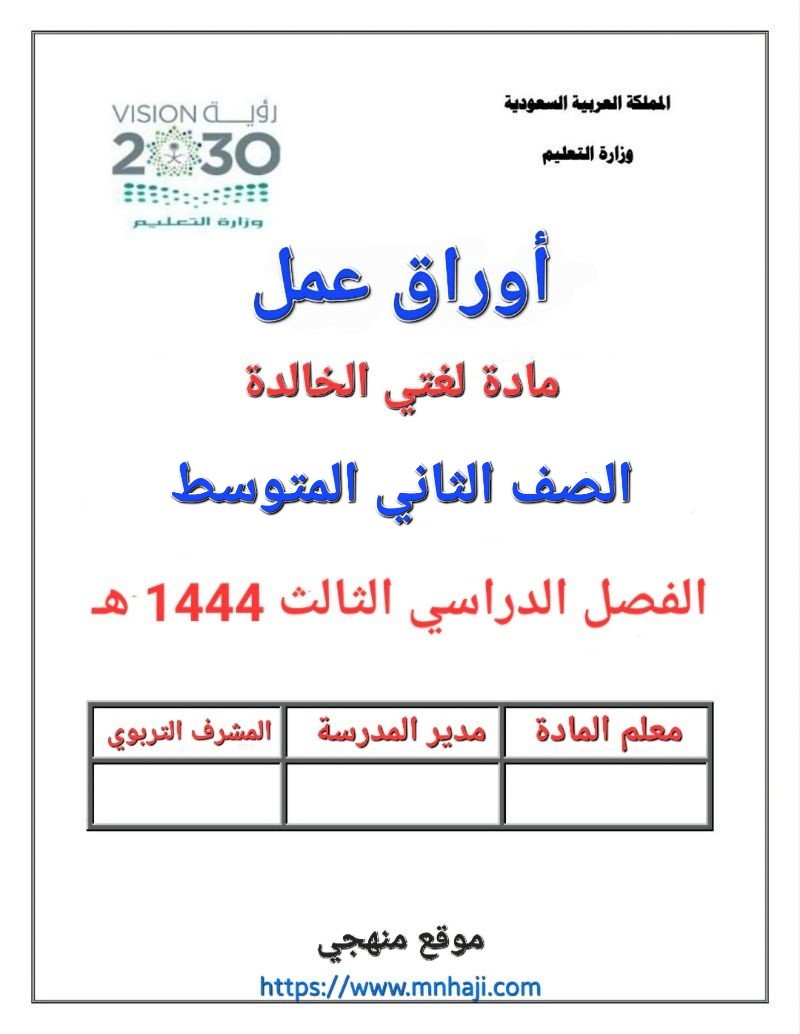  الفهم القرائي: الطموح صغيرتي اجيبي على الآتي: 4- المعنى الصحيح لكل ما يأتي: أهمس: ................................................................................ الترف: ................................................................................ الكماليات: ............................................................................ محط أنظار: ......................................................................... المؤمل: ............................................................................. حليفهم: ............................................................................. أعربي الجملة الآتية: حدد طموحك. .......................................................................................................................................................................................................................................................................................... ..............................................................................................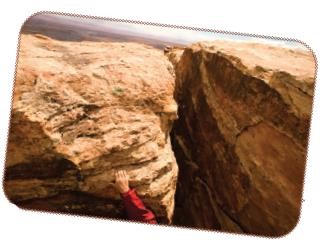 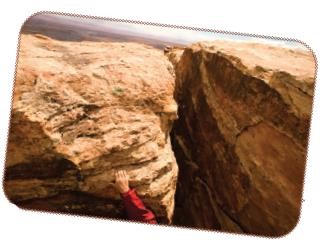 لم يتعب. ............................................................................................................................................................................................ ..............................................................................................عبري عن الصورة التي أمامك. ........................................................................................................................................................................................................................ ............................................................................................................ ...................................................... ...................................................... .......................................................4ما معنى كلمة يتواثبون؟ 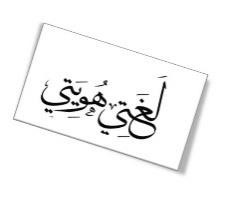 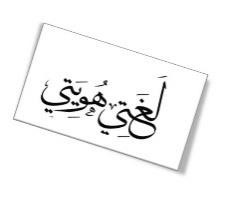 2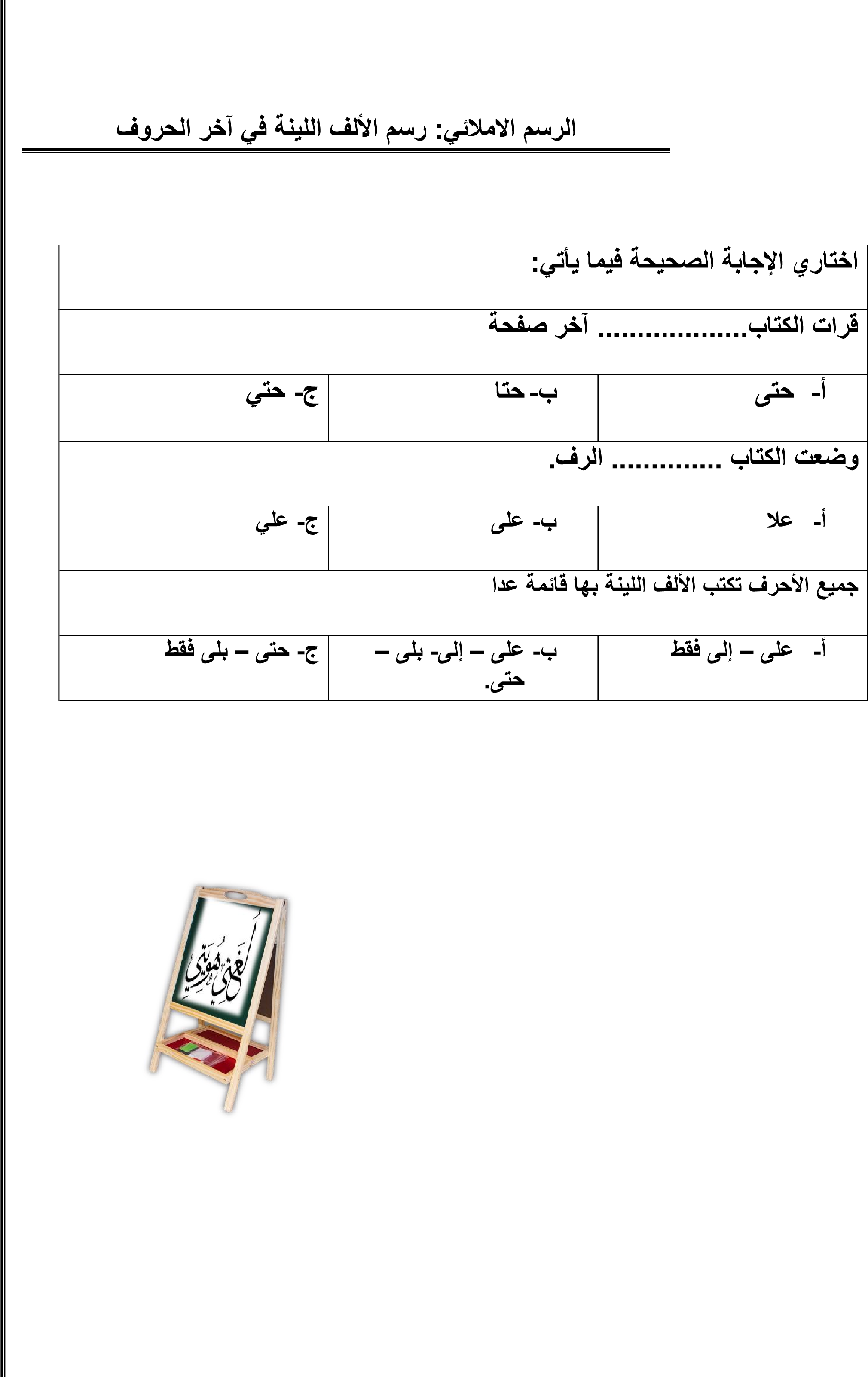  	ا غ ت نم ساغا ت ا 	 	  	 	 	 	  	 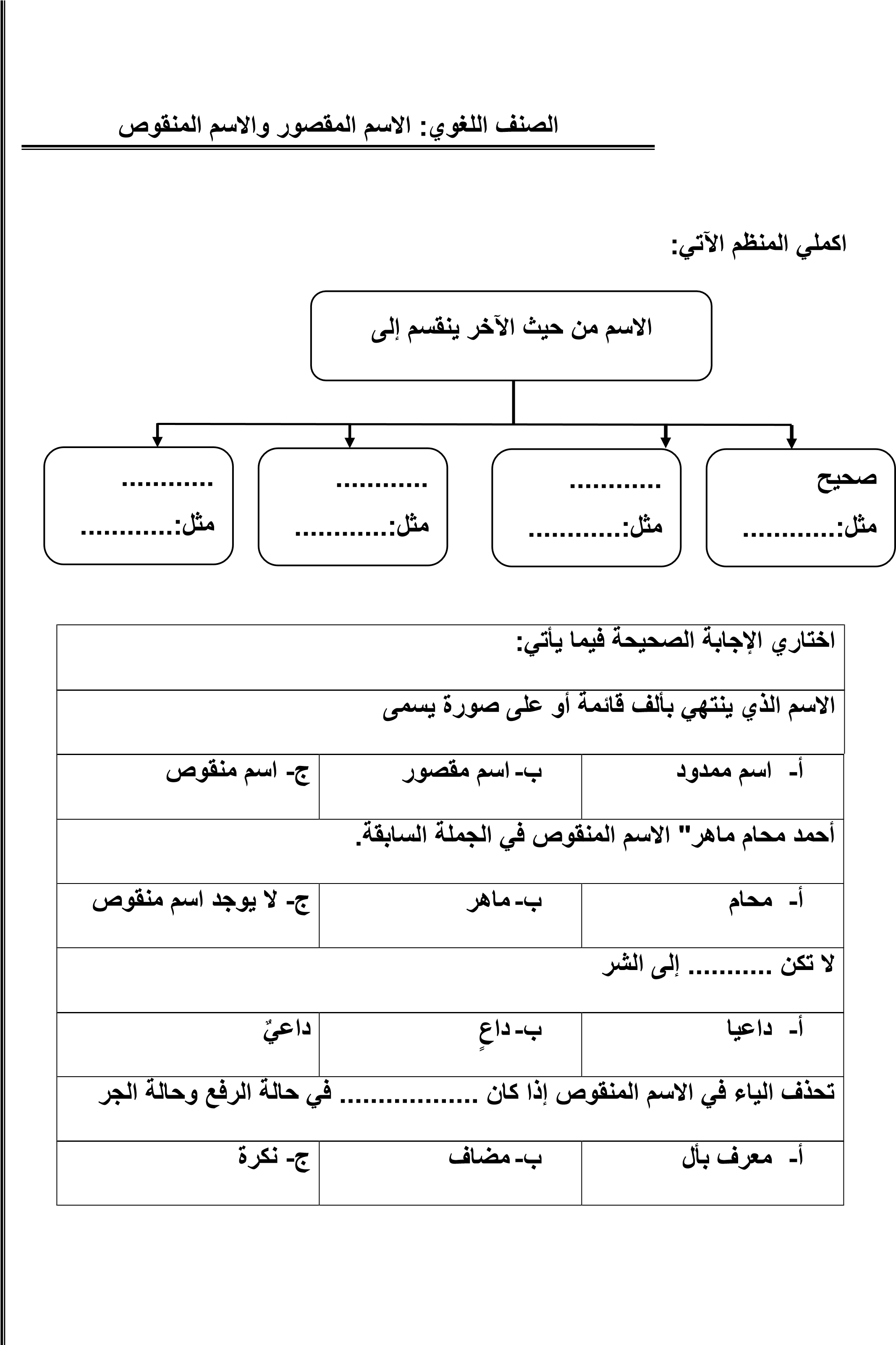 صنفي الأسماء الآتية إلى مقصور أو منقوص 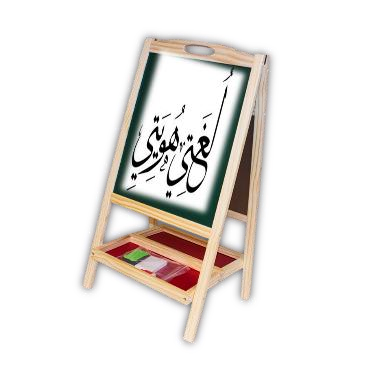 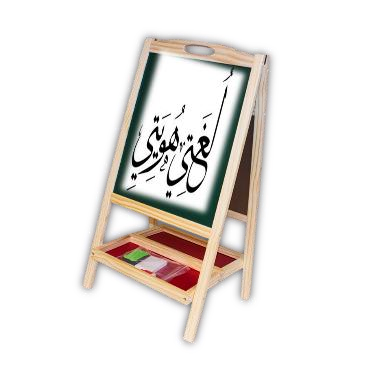 أكملي المنظم الآتي:  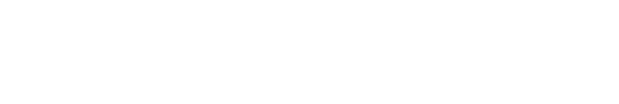 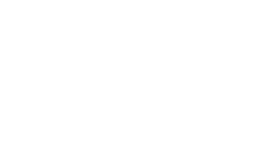 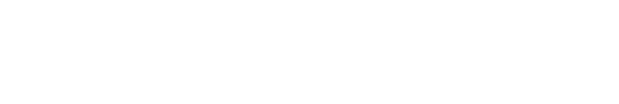 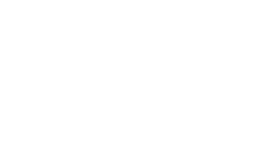 أعربي الجمل الآتية: لعل التلاميذ متفوقون .......................................................................................................................................................................................................... .....................................................................................................عسى التلاميذ متفوقين .......................................................................................................................................................................................................... .....................................................................................................اعربي الجملة الآتية: أقرأُ طلبا للمعرفة. ............................................................................................................................................................................................................................................................................................................... .....................................................................................................للمفعول لأجله شروط، ماهي؟ .................................................................................................................................................................................................................................................................................................................................................................................................................... .....................................................................................................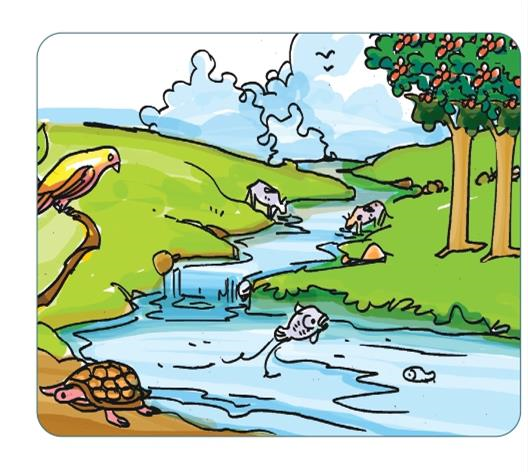 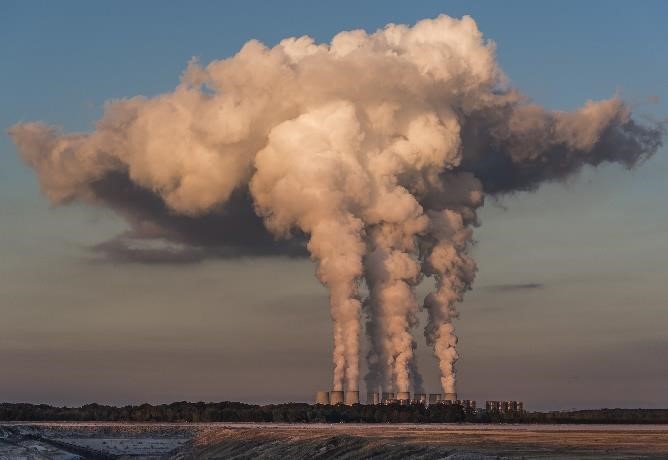 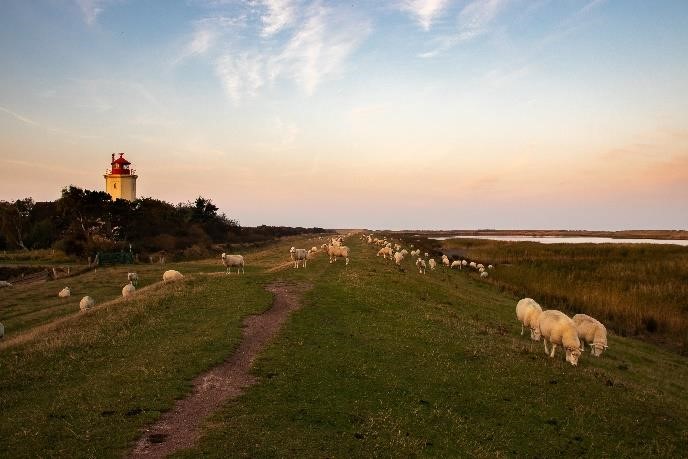 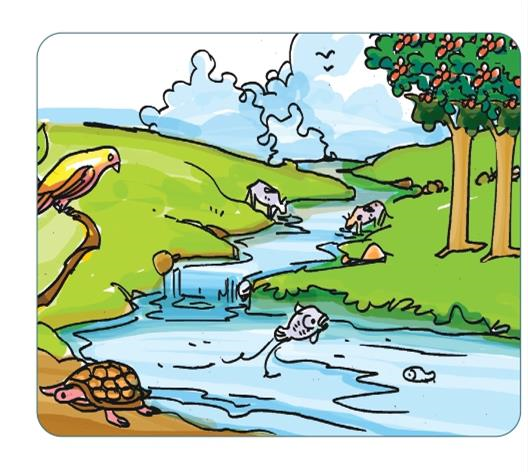 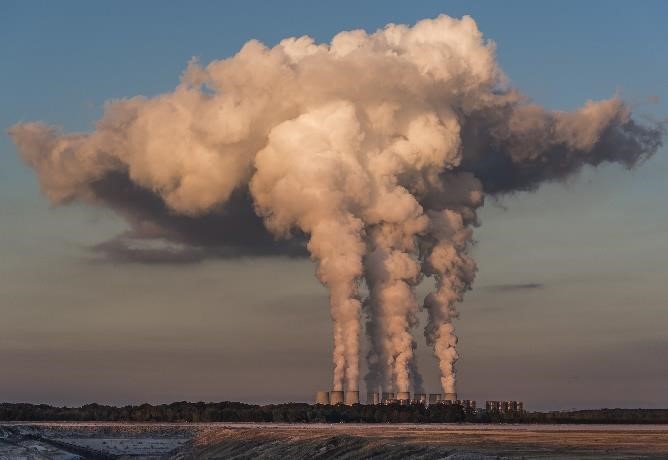 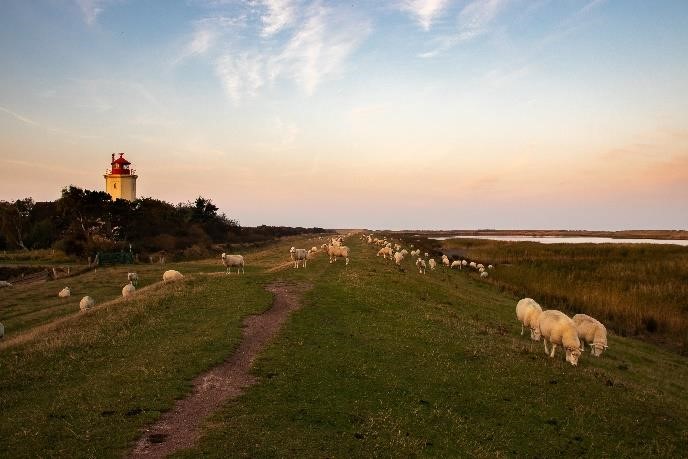 الرسم الإملائي: رسم الألف اللينة في آخر الأسماء. 44 	  نجد سط	ل 	 	 	 	  	 	 الصنف اللغوي: الاسم الممدود هاتي الاسم الممدود من الكلمات الآتية: دعا: ......................................................................................... ينمو........................................................................................ : تسود................................................................. :..................... 42صنفي الجمل الآتية بحسب نوع الأسلوب. 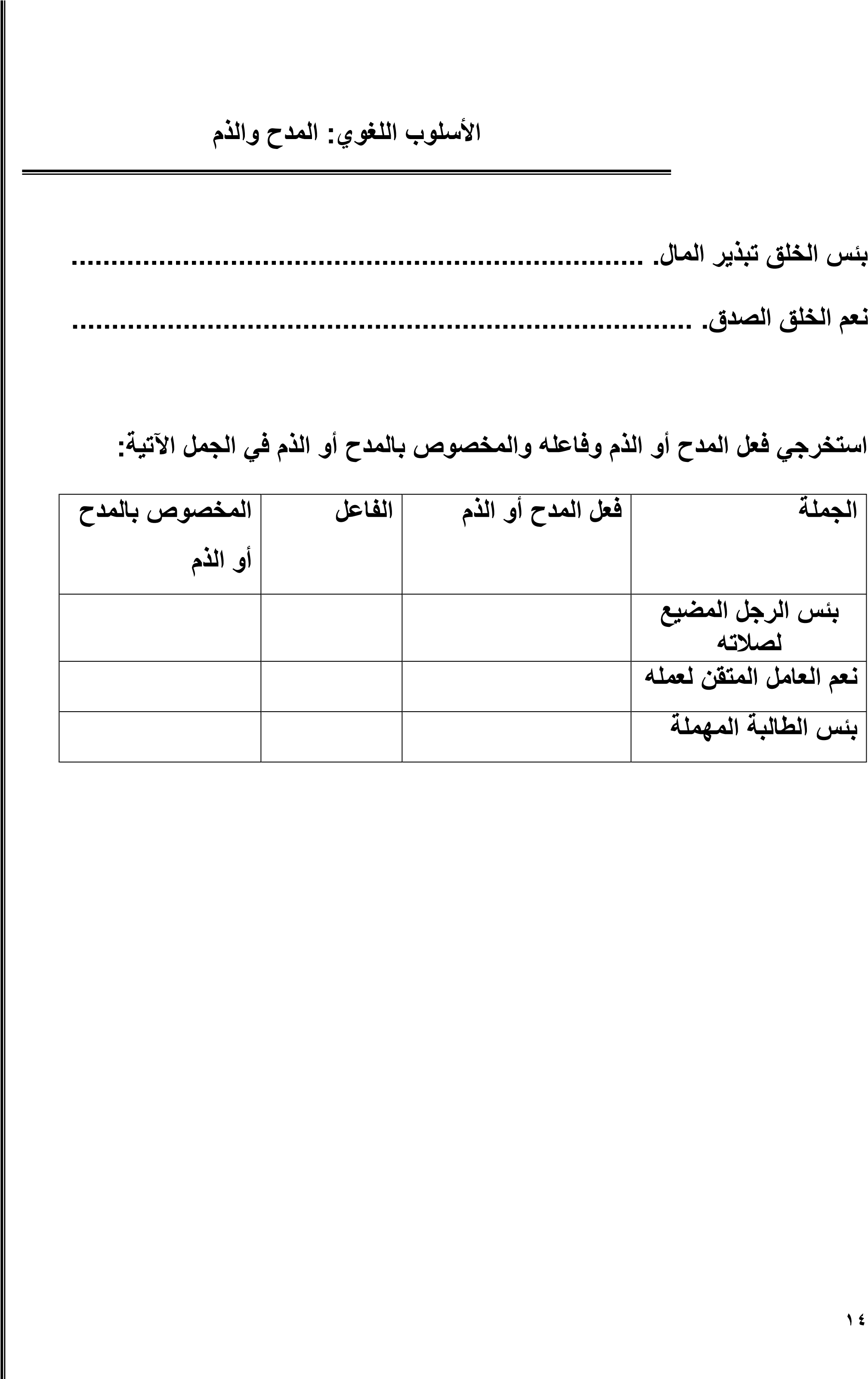 استخرجي المفعول فيه من الجمل الآتية: 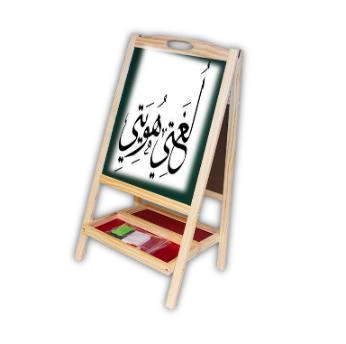 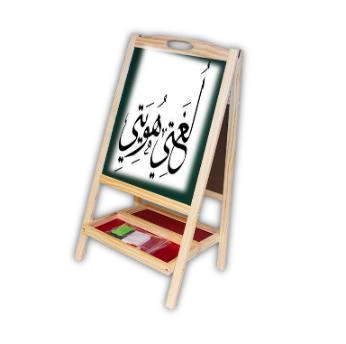 أكملي الفراغ اعربي الجملة الآتية إعراباً تاما. تغرب الشمس مساء. 45الراعي – سلمى – رُبا - محامي - مصطفى – رضا – الساقي – الصفا - المسعى الراعي – سلمى – رُبا - محامي - مصطفى – رضا – الساقي – الصفا - المسعى منقوص مقصور ورقة عمل الترجي 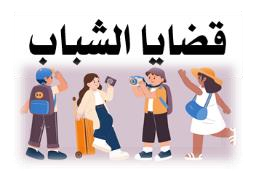 ورقة عمل الوظيفة النحوية: المفعول لأجله اختاري الإجابة الصحيحة فيما يأتي: اختاري الإجابة الصحيحة فيما يأتي: اختاري الإجابة الصحيحة فيما يأتي: استخدم السواك اقتداء بالرسول صلى الله عليه وسلم" المفعول لأجله في الجملة السابقة هو استخدم السواك اقتداء بالرسول صلى الله عليه وسلم" المفعول لأجله في الجملة السابقة هو استخدم السواك اقتداء بالرسول صلى الله عليه وسلم" المفعول لأجله في الجملة السابقة هو ج- الرسول ب- اقتداء  أ- السواك الجملة التي احتوت مفعولا لأجله هي: الجملة التي احتوت مفعولا لأجله هي: الجملة التي احتوت مفعولا لأجله هي: ج- كتبت قصةً طويلة. ب- انطلقت السفينة انطلاقا أ- تصدقت على الفقراء أملا في الأجر أقرأُ كثيرًا طلبا للمعرفة" الحالة الإعرابية لكلمة طلبا أقرأُ كثيرًا طلبا للمعرفة" الحالة الإعرابية لكلمة طلبا أقرأُ كثيرًا طلبا للمعرفة" الحالة الإعرابية لكلمة طلبا ج- الجر ب- النصب أ- الرفع قال الله تعالى "ولا تقتلوا أولادكم خشية إملاق" المفعول لأجله في الآية السابقة قال الله تعالى "ولا تقتلوا أولادكم خشية إملاق" المفعول لأجله في الآية السابقة قال الله تعالى "ولا تقتلوا أولادكم خشية إملاق" المفعول لأجله في الآية السابقة ج- خشية ب- أولادكم أ- إملاق " خرجت طلبا للعلم" اعراب كلمة "طلبا" " خرجت طلبا للعلم" اعراب كلمة "طلبا" " خرجت طلبا للعلم" اعراب كلمة "طلبا" ج- صفة منصوب وعلامة نصبه الفتحة. ب-  مفعول لأجله منصوب وعلامة نصبه الفتحة. أ- مفعول به منصوب وعلامة نصبه الفتحة اختاري الإجابة الصحيحة فيما يأتي: اختاري الإجابة الصحيحة فيما يأتي: تكتب الألف اللينة في آخر الثلاثي قائمة إذا كان تكتب الألف اللينة في آخر الثلاثي قائمة إذا كان ج- تاء مربوطة. ب- ياء  أ- واو تكتب الألف اللينة في آخر الرباعي على صورة ياء  إذا تكتب الألف اللينة في آخر الرباعي على صورة ياء  إذا ج- إذا سبقت بواو ب- إذا لم تسبق بياء  أ- إذا سبقت بياء زكريـ زكريـ ج- ي ب- ى أ- ا موسـ موسـ ج- ي ب- ى أ- ا هدايـ ج- و ب- ى أ- ا كتبت الألف اللينة على صورة ياء في كلمة "جرحى" كتبت الألف اللينة على صورة ياء في كلمة "جرحى" ج- لأنها لم تسبق بياء ب- لأن أصلها واو أ- لأن أصلها ياء كتبت الألف اللينة قائمة في كلمة" رُبا" كتبت الألف اللينة قائمة في كلمة" رُبا" ج- لأنها لم تسبق بياء ث- لأن أصلها واو ت- لأن أصلها ياء اختاري الإجابة الصحيحة فيما يأتي: اختاري الإجابة الصحيحة فيما يأتي: نوع الهمزة في كلمة "حمراء" نوع الهمزة في كلمة "حمراء" ج- منقلبه عن أصل. ب- أصلية أ- للتأنيث نوع الهمزة في كلمة "الشتاء" نوع الهمزة في كلمة "الشتاء" ح- منقلبه عن أصل. ث- أصلية ت- للتأنيث نوع الهمزة في كلمة "بناء" نوع الهمزة في كلمة "بناء" خ- منقلبه عن أصل. ح- أصلية ج- للتأنيث 